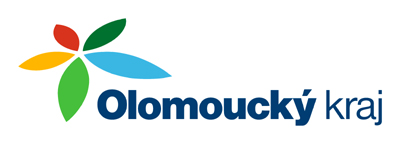 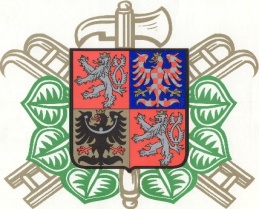 Výsledková listinaVýsledková listinaVýsledková listinaVýsledková listinaVýsledková listinaVýsledková listinaVýsledková listinast. č. družstvovýsledný časTrestný časUmístění8Vrahovice250811015Bochoř2741200214Hněvotín300741034Štětovice304643043Omice314410057Olšany3164430610Švábenice A320333072Plumlov323129089Dub nad Moravou00013Čelčice325853096Přerov34482401012Lípy34605601111Švábenice B3652440121Bílovice nad Svitavou399849013